Career Pathways for Individuals with Disabilities (CPID)Sustainability GuideA Blueprint for Career Pathways Development through Systems Alignment for Individuals with Disabilities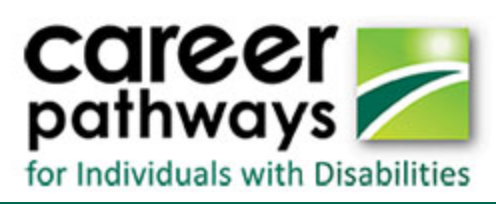 2018                                                                                                                                      Introduction: Overview of CPID and Purpose of this Sustainability GuideThe overarching goal of CPID is systems alignment among key partners that insures that people with disabilities have access to high quality training leading to industry recognized certifications and successful career-focused employment. Systems Alignment for Sustainability While at the state level there is an emerging workforce development system that provides leadership for systems alignment, the real work must be done at the local and regional levels. That is where clients generally access services, seek employment, and build their lives. Systems alignment is an ongoing process that involves all partners and local employers, as well as clients and prospective clients in the evaluation of needs for the subsequent development and modification of services. Best practices in educating and training people with disabilities must be identified and incorporated into all programs. The purpose of this guide is to document the CPID processes for systems alignment as a blueprint for future program development and implementation for individuals with disabilities within the workforce development system. CPID offered a range of academies and training programs over the first three years to provide important opportunities for people with disabilities, and perhaps their most enduring impact has been in the collaborations that have developed among the partners. Collaborations among project team members, project staff, and partner agency leaders have not only led to successful service provision but have also resulted in systemic changes, including co-located services and enhanced awareness of the benefits and support associated with training and hiring individuals with disabilities. These changes constitute the beginnings of a viable workforce development system that meets the needs of people with disabilities in new, more effective ways. Documenting these changes in terms of actual decision making, planning, and practice in order to integrate them into future work is key to sustainability and growth. Sharing these experiences and insights will help others beyond the CPID projects to understand how to initiate the systems alignment process within their own localities to deliver workforce development services to individuals with disabilities (IWDs). At its core, systems alignment leading to sustainable programs is a process in which partners participate together in routine evaluation of existing programs and services as well as identification of emerging client and organizational needs. In a viable workforce development system there are no final products but rather the development of a process of continuous improvement with the goal of building workforce development programs where people with disabilities have access to current training and assistive technology to aid them in full participation in the career pathways system. The Structure of this GuideThis Sustainability Guide begins with a brief overview of the legislative and funding climate under which these programs operated and then hones its focus on the CPID project. The Guide’s focus is on systems alignment as a means to growing and sustaining successful career pathways programs that are targeted toward or are inclusive of IWDs. The Guide then discusses CPID system elements, service provider partner involvement, and employer engagement. Each section includes a case study example to show how these essential workforce system elements were incorporated into actionable training programs for IWDs. Included in the Guide are summary narratives of the decision-making and planning processes between partner agencies to develop and implement career pathways for IWDs;step-by-step explanations of planning and development processes and partner involvement;employer engagement strategies and examples; andcase studies to exemplify systems alignment in career pathways development for IWDs.Part I focuses on systems alignment and how coordinating processes and services can benefit IWDs. Part II looks in detail at service providers and how they align their processes in collaboration with local industry representatives. And Part III concludes with additional information on ways to sustain the work developed through this initiative, including education and outreach efforts. Part I. Sustainability through Systems Alignment for Career Pathways WIOA and Workforce Training for Individuals with Disabilities First, to set a foundation of understanding the legislative and funding climate for workforce development systems, the 2014 Workforce Innovation and Opportunity Act (WIOA) requires states to strategically align workforce development system programs to ensure that employment and training services provided by the core programs are coordinated and complementary so that job seekers acquire skills and credentials that meet employers’ needs. WIOA brings together core programs of federal investment in skill development:Employment and training services for adults, dislocated workers, and youth and Wagner-Peyser employment services administered by the Department of Labor (DOL) through formula grants to states; and Adult education and literacy programs and Vocational Rehabilitation state grant programs administered by the Department of Education that assist individuals with disabilities in obtaining employment. Training for WIOA-funded career pathways must lead to industry-recognized post-secondary credentials; andprovide education and training assistance to accelerate job seekers’ educational and career advancement.Workforce Training Delivery for IWDs under WIOASpecifically important to CPID is a major tenet of WIOA to improve service delivery to individuals with disabilities by increasing access to high quality workforce services, preparing them for competitive integrated employment. Several activities will facilitate these improved services and increased access to training:Physical and programmatic accessibility to employment and training services for individuals with disabilities through the American Job Center (AJC) system; Pre-employment transition services for youth with disabilities so they can successfully obtain and retain competitive integrated employment;15% of state vocational rehabilitation agencies’ funding to provide transition services to youth with disabilities;Committee advice to the Secretary of Labor on strategies to increase competitive integrated employment for individuals with disabilities; andVR state grant programs to engage employers to improve participant employment outcomes. Essential Components of Career Pathways under CPIDWhat is CPID?CPID is a federal initiative awarded to Virginia’s Department for Aging and Rehabilitative Services (DARS) with their partner the Department for Blind and Vision Impaired (DBVI), initially (in 2015) to work to close the skills gap and create a pipeline of young adults with disabilities who are interested in working in advanced manufacturing fields. The two agencies collaborated with the Virginia Manufacturers’ Association (VMA) and the WWRC. CPID works to open pathways to careers for Virginians with disabilities through career awareness in advanced manufacturing and technology fields with opportunities to earn credentials and learn skills for success in competitive, fully integrated jobs. CPID Eligibility. CPID programs were available to V.R.-eligible and Pre-ETS eligible participants. Co-enrollment with other funding sources, such as WIOA, was essential to funding participants’ services. Important to note is the Order of Selection. When, for example, V.R. funds would run out and participants would be put on a waiting list, WIOA funding could come in if participants were eligible. It is strongly recommended that planning for co-enrollment occur prior to intake to ensure participants will have access to services and funds. How does it work?CPID partners with local employers to develop new academies and training programs and to provide a smooth transition from training to employment. Training opportunities range from 5-day academies to 20-week training programs at WWRC. CPID focuses on job skills academies and short-term supported training opportunities with wrap-around support, including assistive technology, tutoring, and career coaching. Participants learn through instruction, facility tours, and hands-on activities. See Appendix A for a list of academies and training programs. Table 1 below lists anticipated Outcomes for CPID for participants, program and service providers, and for the workforce development system.Table 1 Anticipated Outcomes for CPID participants Note. The number of anticipated participant outcomes varies by item from an anticipated 470 project participants entering career pathways programs to 50 participants receiving employer-paid benefits. Definition of Career Pathways for CPIDCareer pathways under CPID is a series of connected education and training programs and support services that enable individuals to secure employment within a specific industry or occupational sector and to advance over time to successively higher levels of education or employment in that sector. Each step on a career pathway is designed explicitly to prepare for the next of employment and education.  Source: Alliance for Quality Career Pathways FrameworkThe Alliance for Quality Career Pathways (AQCP) Framework identifies these four interconnected functions of a cohesive career pathways system: participant-focused education and training; consistent and non-duplicative assessments; support services and career navigation assistance; and employment services and work experiences. Structurally, the AQCP lists three essential features of a quality career pathway system: Well-connected and transparent education, training, credentialing and support service offerings (often delivered via multiple linked and aligned programs); Multiple entry points that enable well-prepared students as well as targeted populations with limited education, skills, English, and work experience to successfully enter the career pathways; andMultiple exit points at successively higher levels leading to self- or family-supporting employment and aligned with subsequent entry points. 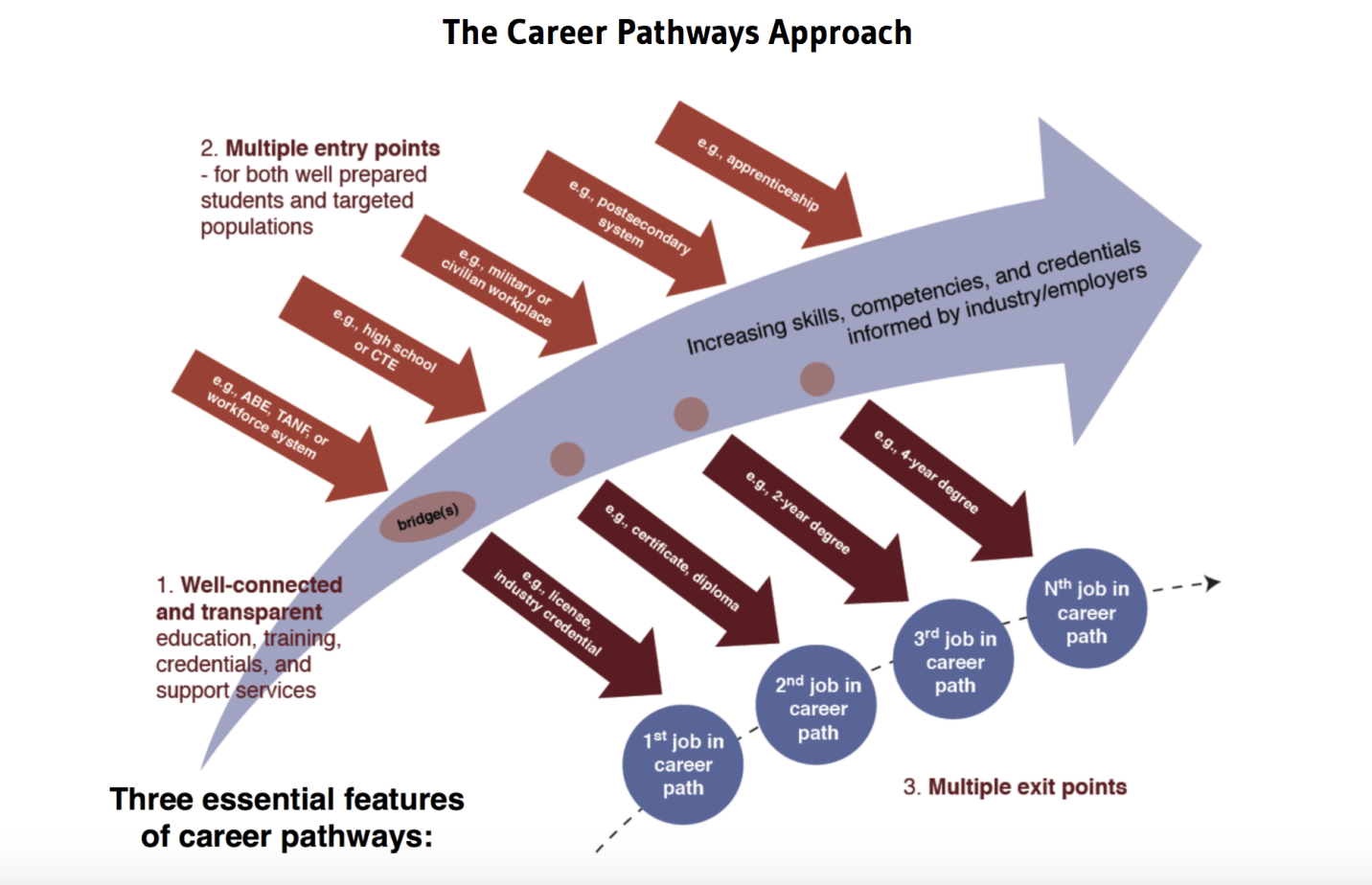 Figure 1. The Alliance for Quality Career Pathways (AQCP) Framework’s Career Pathways ApproachCareer Pathways for IWDsA primary vehicle for combining services under WIOA is through the collaborative development of career pathways programs that are built with multiple entry and exit points that allow adults to enter and exit at their current skill levels and build upon their training and education to successively higher levels of skill and employment. Essential components of an effective career pathways program through CPID includeAlignment of secondary and postsecondary education, training, employment, and human services with the skill needs of targeted industry sectors important to local, regional, or state economies;Rigorous, sequential, connected, and effective curricula that connect basic education and skills training courses and that integrate education with training;Multiple entry and exit points for individuals with disabilities entering and exiting training;Comprehensive support services that are designed to ensure the individual’s success in completing education and training programs;Flexible design of education and training programs and services to meet the particular needs of individuals with disabilities, including flexible work schedules, alternate class times and locations, and the innovative use of technology;Education and training programs that focus on the attainment of secondary education and recognized postsecondary credentials, sector-specific employment, educational advancement over time, and employment within a sector;Common performance indicators among partnering agencies, including employment information, credential attainment reports, and measurable skill gains;Means of measuring the effectiveness to employers; and Means of measuring the effectiveness to clients/learners. CPID ToolsAssistive technology is an umbrella term that includes assistive, adaptive, and rehabilitative devices for people with disabilities and also includes the process used in selecting, locating, and using them. Assistive technology is an umbrella term that includes assistive, adaptive, and rehabilitative devices for people with disabilities and also includes the process used in selecting, locating, and using them. Assistive technology is an umbrella term that includes assistive, adaptive, and rehabilitative devices for people with disabilities and also includes the process used in selecting, locating, and using them.Assistive technology promotes greater independence by enabling people to perform tasks that they were formerly unable to accomplish, or had great difficulty accomplishing, by providing enhancements to, or changing methods of interacting with, the technology needed to accomplish such tasks.The Virginia Assistive Technology System (VATS) states as its mission to ensure that Virginians of all ages and abilities can acquire the appropriate, affordable assistive and information technologies and services they need to participate in society as active citizens.Two important VATS services for IWDs to explore are the Demonstration and Loan Programs. These are valuable resources for IWDs to locate tools and resources that can increase their access to and success in education, training, and everyday life. Below is a description of these two services from the website. DemonstrationVATS has an extensive library in Fairfax, Virginia. This library is open to any Virginian with a disability, their family members, and any service provider who works with individuals with disabilities. This library is a free resource. Anyone can make an appointment to visit the library to have a hands-on demonstration of a specific device or software. If you are unable to travel to the library, an assistive technology specialist can make arrangements to meet you at a more central location.LoanMost equipment in the library can be loaned. Items can be loaned out for 1-4 weeks based on need and availability. It is sometimes recommended that an individual have a short demonstration or training of an assistive technology device and this can be scheduled at the same time as the loan.How do we make our processes and tools “foolproof”? In that, no matter how it is used, there are minimal errors and minimal consequences for those errors?The site also includes an online interactive library of A.T. Visit http://www.vats.org/demo-loan.htm for more information. Assistive Technology Specialist. In the CPID academies and training programs, an A.T. specialist provided guidance at the classroom and individual levels to help learners identify A.T. that could help them succeed in the training programs and then beyond into employment. The CPID A.T. specialists attended at least one day of each academy and, during longer training programs, would visit the classroom regularly to introduce additional A.T. options. Most A.T. needs identified in the project related to sensory aids and focused on tools to help learners focus. The specialists also served as a liaison between the learners and VR counselors, Job Placement Counselors, and Business Development Managers. The specialist would follow up with students post-training and provide support for securing the A.T. they may need in the workplace. After many learners’ interactions with the specialists during the training and their practice using the A.T. to complete their training, they were often able to advocate for themselves within the workplace. Specifically, the A.T. Specialists wouldDeliver short A.T. talks about the many tools that were available to the learners, Visit classes to help identify appropriate A.T. for learners,Visit learners on the job, post-training, andProvide actual devices, as well as guidance on how to effectively use the devices, to CPID classrooms. Additionally, the A.T. specialist participated in online training opportunities and conference presentations to raise awareness of the types of behaviors that may indicate that an adult learner is struggling with a disability in the classroom. These presentations also emphasized the importance of introducing A.T. tools in a way that normalizes their use for all learners, including those who may not have a diagnosable learning disability. The specialist continues to work with other workforce partners in spreading the word about the availability and effective uses of A.T. Virginia DARS Financial Health Assessment ToolThe Financial Health Assessment Tool was created through the efforts of the WorkforceDevelopment/Financial Empowerment Integration Collaborative. The purpose of thisAssessment Tool is to aid service providers in engaging their clients in financialempowerment services such as understanding their financial health and developingstrategies to address financial issues. The tool is intended to act as a conversation starter between the service provider and the client; it is not an exhaustive tool and may be supplemented with additional questions. The questions on the assessment will be used to help identify and raise awareness about important concepts involving finances. By using this tool, the client can begin to identify financial issues, determine financial goals, and connect with resources to help them meet their goals and pursue financial stability.The questionnaire in its current form is 19 questions that ask about the client’s financial concerns now and in the future, sources of income, level of difficulty in paying bills and saving money, information about debt and types of bank accounts, amount of savings, awareness of credit reports, and goals for now and for the future. The questionnaire is intended to be filled out at an initial meeting to help a WISA better understand the client’s earnings, goals, and to tailor work incentives and services to meet the client’s individual needs. Training on the VADARS Financial Health Assessment Tool was provided multiple times by the National Disability Institute (NDI) to help create a common understanding of the financial issues and challenges facing clients,increase direct service staff’s confidence regarding financial issues,provide guidance on when and how to integrate financial empowerment into service delivery, andhelp sustain and expand financial empowerment efforts in the community and their organizations.The training covers the foundational concepts of financial empowerment, an overview of behavioral economics, and a number of financial empowerment tools that front line staff can implement immediately. This training helps increase participants’ understanding and build skills to help assist people they serve in making more informed financial decisions and setting goals. Participants leave with the knowledge of how to implement financial empowerment tools, tactics, and mentalities into their work as well as with an understanding of why people make the decisions they do through instruction on behavioral economics.  Comprehensive Support Services for Individuals with Disabilities CPID focused its efforts on securing supports from partnering agencies, adult education programs, training partners,Financial supports, benefits planning, child care, physical and mental health services, and transportationEducational supports (e.g., tutors and on-campus supports such as writing labs, math labs, and disability services)Self-advocacy training (e.g., mentoring, peer relationships, understanding how to request services and supports needed in the transition from secondary to postsecondary education and employment, and increasing knowledge of rights under disability law)Appropriate assistive technology services and devices throughout training and into employment Sector Strategies for Career Pathway Development	The development of successful career pathways programs may be largely driven by sector strategy approaches that incorporate local workforce development boards (WDBs), training providers, employers, and WIOA partner agencies. Examples of sector strategy program types, driven by local and regional employment demands, includeIncumbent worker training,Registered apprenticeship,Transitional jobs,On-the-job training,And customized training. Systems Alignment in Workforce Development through Strategic PartnershipsCPID appeals to our partners’ enlightened self-interest.  We look at how partners make decisions. We package our information to fit their processes. Our goal is to have everyone come out a winner. With recent changes to WIOA policy affecting all titles, this is more than a mandate, it’s an opportunity.Why pursue strategic partnerships?Fulfills legislative intentExpands existing agency capacity such as geographic reachEncourages goodwillProvides opportunities to expose more individuals to the benefits of hiring individuals with disabilitiesAccesses a broader range of expertise and resourcesMakes technologies and data availableCPID’s approach to strategic partneringEnlightened self interestSearching for overlapping goalsListening to find alignmentThe client is the linchpinFor CPID multiple strategies were used towards this end. Our systems alignment meetings were one effective strategy; another was our offering of high-quality intensive training in Motivational Interviewing techniques (MI) to many of our VR, Workforce and Community partners. MI is a counseling technique focusing on moving clients through the stages of change. Through our partnership with George Washington University, we offered MI trainings to both management and front-line staff. These trainings consisted of two, two-day sessions a couple of months apart. We focused on one or two state workforce areas at a time. This resulted in an increase of knowledge and gave partners time to focus on the shared goal of serving the client - again, building trust and focusing on commonality. The common denominator, the linchpin, is the client. From a systems perspective, how does what we need for our clients align with what you need for your business or program? Partners learn that it’s to their advantage to use the talents of IWD.  That’s where we succeed where others do not. We show up and do the work and fill the gaps to make sure IWD stay at the table. We share our resources broadly, and we ask for access.System Alignment ProcessesIn our implementation areas we have held a series of Systems Alignment Meetings. We listen to the purpose of each program and look for overlap and duplication of services. We give partners an opportunity to understand our eligibility processes and services. Through partnering with the Center for Law and Social Policy we’ve begun to use the Alliance for Quality Career Pathways assessment to establish a baseline and identify opportunities to collaborate and improve of services. Outreach to raise awareness of IWDs. Much of what this accomplishes is continual outreach. Many partners have a limited understanding of disability. For instance, when one community college stated, “We don’t get many people with disabilities here,” we counter with “What kind of dropout rate do you have after the first or second semester?” “How many of those students may have an undiagnosed disability?” “Could learning about the assistive technology, supports and accommodations we offer work to increase retention?” Systems Alignment for the Support of Individuals with Disabilities: Who Benefits?It‘s the approach we take that makes the difference.  As with business, we identify their needs. An important benefit we can provide is supporting their retention, hiring, and credentialing processes, saving businesses money and giving our individuals an edge.ClientsHigh school students with disabilities Recent high school graduates with disabilitiesAdults with disabilitiesPartnersEmployers through access to an expanded highly skilled and trained workforceCommunity colleges and training providers through supported and motivated groups of students who will complete courses of study and earn credentialsLong-term Benefits of Systems Alignment for Workforce Development PartnersSeamless incorporation of supports and training of individuals with disabilities into the workforce development system;Regular training for stakeholders and partner staff on best practices for inclusive services and work opportunities for individuals with disabilities;Ongoing communication, problem-solving, and resource development between partners in systems development; andSystems change from local collaborations that influence policy and practice at the state and national levels.Case Study in Strategic Partnerships for Career Pathways WWCC Manufacturing Skills Institute (MSI)The Mission of MSI at WWRCTo increase the manufacturing capacity of Virginia communities through an established network of MSI academic and Skills based partners throughout the CommonwealthThe purpose of the MTT-MT1 program at WWRC is to train and document an individuals’ mastery of the critical, basic competencies required for jobs in the modern manufacturing sector of our economyThe Manufacturing Skills Institute’s MT1 program is a nationally certified, skills training program which lays the groundwork for successful employment in a number of fields in the manufacturing sectorThe Purposes of the WWRC Manufacturing Academy are To create interest in the STEM field for PERT age students who have been assessed and found to have the ability and an interest in attending a ‘hands-on’ technical learning experience on the WWRC campus in the area of modern manufacturing;To enhance critical thinking skills as they relate to process flow development, team and group interaction;The enhance development of self-confidence through the positive learning aspects of the camp experience; andTo augment future enrollment needs of the MTT-MT1 training program by providing a pipeline of potential clients already introduced to many of the basic principles of manufacturing.Credentialing. An important consideration in the development of this program is documenting individuals’ mastery of concepts and skill sets through certifications that would be recognized by employers in the industry. Why Industry-Recognized Certifications Matter for Employers:Industry credentials provide employers with a uniform, accepted, third-party affirmation of the work skills that a prospective employee has to offer.Reduction of Employer Search and On-the-Job Training (OJT) Costs - reduces the uncertainty associated with finding and hiring the most qualified applicants, thereby lowering costs and increasing productivity.  Increased Labor Productivity - facilitates smoother integration and training of the employee, thereby increasing economic ‘value added’ to the operation.Table 1. Possible savings for 5 vacancies through certified technical training and support Technically certified applicants reduce costs not only in the HR sector of hiring, but also in the cost to train and retain the acceptable candidateWhy Industry-Recognized STEM Certifications Matter for Clients:STEM areas of study and work offer some of the highest paying wages and salaries in our economy.STEM areas of employment are the most highly sought after jobs in our economy.STEM related career fields are traditionally weak in the area of participant numbers in our educational system.Females are particularly hesitant about entering STEM areas of study, yet it offers them higher incomes and independence. Labor-market driven program planning and development:18% of adults work in manufacturing in the Shenandoah Valley.Average annual wage income in valley manufacturing jobs is $34,000 with and additional 40% average value in benefits.Modern manufacturing operations in the valley are clean, efficient and users of advanced technologies.A vast majority of companies in Virginia are stable or growing, requiring additional workers .Unemployment in Virginia in non-farm jobs is now 4.3%.Criteria for industry program selection to be held onsite at the WWRC:Must be technologically achievable for the age and background of participants (i.e., they need to understand and contribute to what is being built).Must be capable of being accomplished within the approximately 3- to 3.5-day time table dedicated solely to project work.Must be economical to build while providing a maximum opportunity to meet event goals.Must utilize ‘current technology’ as to how the project relates to the STEM fields of engineering, math and 	critical thinking.Must be capable of being built with common and standard parts, machines and materials found within the area.Training Supports for IWDs in ManufacturingThe CPID team provided supports from start to finish, working with WWRC Vocational Evaluators to create and implement evaluations specific to the MTT and modern manufacturing, and producing a task sheet for modern manufacturing evaluations. The AT Specialist was instrumental in advocating for more services for our many MTT students with Autism and ADD, meeting with the Occupational Therapy Department staff at Wilson Workforce and Rehabilitation Center to provide technical assistance regarding the CPID project. DARS’ Autism Research Project Coordinator was invited to collaborate with the CPID to support program enhancement efforts in response to the large number of autistic students who could benefit from CPID training and placement initiatives, such as the MTT program at Wilson. He provided technical assistance on developing enhanced services and supports to address the unique social, communication, and behavioral challenges of current and future students, a resulting outcome is a customized, soft-skills training program to promote readiness and success in vocational training and workplace activities. The result is an autism friendly program designed around strengths and needs that promotes success, promotes the development of essential skills, and builds pathways to self-sufficiency and independence.  An additional outcome is the formation of the MTT Training Readiness Group (see more details below).The Creation of a Manufacturing Technology Training Readiness Group (MTT-RG)The purpose of MTT-RG is to prepare students to participate in effective, productive and psychologically safe manufacturing teams. MTT-RG is a two-week program with the primary focus on developing the soft skills that are necessary to obtain employment and be successful in the manufacturing industry. Due to the MTT program’s rigorous time frame of 15 weeks to complete, and is unlike any other program at WWRC, and an opportunity was identified to provide additional supports for MTT students to enhance their success and provide them with skills that will help them obtain and keep employment. The skills that MTT-RG focuses on are teamwork, basic communication and social skills, problem solving, attitude, motivation, stress management, preparedness, attention, memory, flexibility, stamina, mindfulness, time management and emotional regulation. In addition, students receive automatic referrals to additional wrap-around supports such as Occupational Therapy Services, Communication Skills Group, Autism Support Group and Social Literacy Group. Students also get the opportunity to have an individual Sensory Interview with the Assistive Technology Specialist in order to identify any sensory/assistive technology needs. Students also complete a Self-Assessment on day one of MTT-RG to identify a baseline of soft skills and repeat on day 5 and day 10 to measure progress. Because MTT participants may have to relocate to participate in employment, in year three we plan to add Independent Living Skills and other wraparound supports to the MTT-RG group to lessen the impact of relocation as a barrier to employment.Activities and Real-World Experiences for Academy ClientsAn Example MSI Academy Project Concept: Solar Powered Water Purification PlantProject Background: Throughout the world, lack of access to potable drinking water is a serious problem. The United Nations estimates a full one-fifth of the earth’s population does not have ready access to clean drinking water  .The Manufacturing Academy project will incorporate a range of design considerations into a water treatment plant where water will be drawn from the lake on WWRC property for filtering and sterilization for bottling and packaging.The Solar Water Purification Plant Project in Action The proposed, water purification plant will run off of a solar powered, battery storage system mounted on a typical 5’ x 10’, towable trailer commonly found at many farm and tractor supply stores in the area.  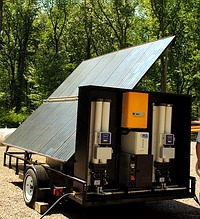 Untreated water will be sequentially filtered through the system to a level of 0.500 micron (1/2 millionths of an inch), to remove sediment, cysts and most bacteria. The final treatment would be passage through UV (ultra-violet) germicidal lamps which will complete the need for sterilization of the water.   Treated water would then be bottled and labeled by the 2nd team of the manufacturing camp, with the bottle’s labels designed and 	printed as well being applied and packaged by the camp participants 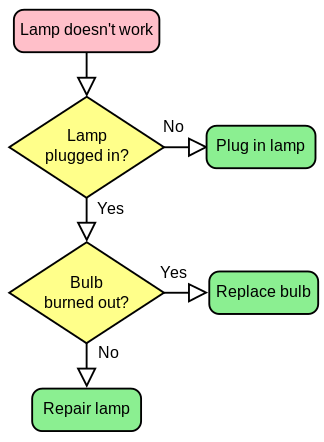 Additional Activities and Industry-driven Experiences for Academy ClientsStudents will study the development of basic process flows, sequential processing steps and the assembly and quality control requirements commonly found in modern manufactured processesHow Manufacturing Technology at WWRC fits into the Virginia Workforce Development SystemThe PERT Manufacturing Academy is but one component of a broader and more in-depth Manufacturing Technology Training (MTT) program.The MTT program exposes the WWRC clients to the world of manufacturing through the study and ‘hands-on’ learning in many technical and business/financial areas found in modern industry.With incomes in Virginia manufacturing averaging 	$34,000/year, the 20-week, MTT program is designed to offer clients an opportunity to acquire rewarding jobs with long term job security.Manufacturing Technology at WWRC: Entry and Exit Points on a Career PathwayThe MTT program at WWRC will have several curriculum opportunities once the student has completed their assessment period.The total program will be offered under an umbrella with building construction, fork-lift training, materials handling, and manufacturing MTT making up the program tree.Each student can begin the program and following a few, basic modules, take the off ramp to the particular program that interests them or remain on the journey to become MT1 and MTT certifiedNEEDED- V2V ApprenticeshipPart II. Service Provider Engagement: Integrating Provider Partners into the CPID EnvironmentMost often provider partners begin to work on projects either alone or in groups of two or three to address a need that they have identified or that has been brought to their attention by another organization. It is when it becomes clear that other expertise needs to be brought into the mix that they assemble a broader, more inclusive team. In the case of CPID and often other grant-funded activities, some projects and partnerships are mandated in the funding application. Regardless of how the project begins to take shape, the initial planning organization or group must evaluate the extent of the need for the program within the service area and the expected growth potential for jobs in the career cluster. If the conditions are favorable for developing the program, the team must determine what knowledge and experience the members already have and then identify other providers that can fill any gaps. This process includes an assessment not only of what is needed to get a pilot program up and running but also what organizations and activities would be instrumental in the program’s long-term sustainability. These are critical first steps in systems alignment. As new programs and services are created, or existing ones are adapted to accommodate IWDs, each partner must make changes in its procedures, and sometimes its policies, in order to begin to develop a seamless system that not only works for the partners but more importantly, for the consumers of the program. Piloting a new program or innovative service provides opportunities for partner agencies to rethink their roles and recast them as needed.                                                                                 In the case of the Logistics Project in the Shenandoah Valley, two pilot courses were held to identify the elements required in a collaborative system, evaluate which parts of the process were successful, and what improvements should be made to the system going forward. The second pilot allowed for further refinement of the system. This process stops with the pilot phase. The project team must be committed to continuous improvement of the system to ensure sustainability.  The initial development and pilot phase is an important investment in long-term systems alignment no matter how small the project might be. Partners learn through the process, adjust their existing systems, and continue to evaluate and modify procedures.Regional and State Partner Organizations. Under CPID, a diverse group of provider partners were brought together to carry out its numerous projects. Some were regional organizations whose roles were limited to a specific area of the state, but others were statewide organizations that participated across projects. For example, CPID worked with regional adult education programs, but it also worked with the Virginia Department of Education, Office of Career, Technical, and Adult Education; the Virginia Adult Learning Resource Center at Virginia Commonwealth University; the Virginia Community College System; as well as individual community colleges.  The local or regional organizations tended to carry out the actual planning and implementation of the projects while those at the state level provided leadership support to achieving CPID goals. In the cases of WWRC and the Virginia Department for the Blind and Visually Impaired (DBVI), both organizations were actively involved at the state leadership level and at the project development level. A final type of provider partner was the trade or business organization that also had an important training role, such as VMA’s Virginia Skills Institute and Global Connections to Employment. Not only do provider partners need to bring specific areas of expertise to the team, they should also have similar organizational goals and shared values that support the work. Bringing together a diverse group of providers, some of whom have not previously worked together, presents challenges that can be made less difficult if they share key goals and values. Further, if the project team can agree upon a work plan that includes how they will communicate, develop consensus, and make decisions as a group that will go a long way to bridging differences that can create barriers to project development and implementation. Regular meetings, including ongoing evaluation of progress, modifications of plans as needed, and general updates on the project are essential.  Getting a team to “jell” takes active commitment on the part of all members, but the rewards will be seen in a more successful project that is not only sustainable but that begins to achieve the important aim of systems alignment. During the Logistics pilots, for example, a team of stakeholders from a range of involved partners met by phone on a bi-weekly basis to update the teams and identify areas for additional resources. As the fully constituted project team begins its work, team members may take on a variety of roles that may be outside of their usual responsibilities within the partner organization that they represent. For example, they may be responsible for promoting the project, recruiting participants, cultivating employer partners, or helping to evaluate curricula. It is typical for team members to do whatever needs to be done to ensure positive outcomes for the project. It may be possible for members to access resources from the organization that they represent or identify others who can contribute support. If a project is well funded either through a grant or formal funding commitments among the partners, it may be possible to hire staff to handle the routine duties and responsibilities. Even so, the project team has the major responsibility for development and implementation. Below is a case study of the Logistics project that illustrates many aspects of working with provider partners from establishing the project team through the development and implementation phases. This project involved developing and conducting a new course leading to two certifications in logistics. Case Study: Provider Partners Collaborating to Develop a Logistics Course Leading to CredentialsCPID team members identified logistics as an in-demand industry in the Shenandoah Valley region where they hoped to pilot a training program for IWDs. When CPID leadership expressed interest in pursuing a pilot logistics program, a CPID coordinator contacted a dean and a workforce coordinator at Blue Ridge Community College (BRCC) where they were building a logistics program.  They were both supportive of collaborating with DARS on the project. DARS, DBVI, and the college became the initial member entities of the project team, but they realized that other provider organizations needed to be added to the team. With the help of CPID leadership, the local adult education program, WWRC, Virginia’s Office of Career, Technical, and Adult Education, and the Virginia Adult Learning Resource Center at VCU were brought onto the team. One of the first goals of the project team was to identify business and industry in the Shenandoah Valley that had a significant need for employees in logistics jobs. Logistics had already been identified at the state and regional level as not only currently a high demand career cluster but also one that was expected to continue to grow for some time. Among the companies in the Valley that regularly hired large numbers of employees in logistics jobs were Little Debbie Foods, Dynamic Aviation, Best Buy, Fed Ex, Wal-Mart, Miller Coors.Demand-side Meeting. The project team contacted a group companies in the region and invited them to a meeting to learn about the plans for the potential logistics program and to obtain feedback about their support for such a program, as well as their willingness to hire individuals with disabilities who had achieved certifications in these jobs. The program for the meeting included presentations about the planned Logistics program including an overview of the two certifications that could be offered, the Certified Logistics Assistant (CLA) and Certified Logistics Technician (CLT). In addition, the participants learned about CPID and the vision for providing more opportunities for IWDs to enter a viable career pathway. A large group of company representatives attended the first meeting and were overwhelmingly supportive of the plans for the program. Following the meeting with employers, in cooperation with CPID, the college moved ahead to purchase the rights to implement the logistics certifications training program from the Manufacturing Skills Council under the American Standards Institute and the NOCTI, the organization that manages testing for the CLA and CLT. They were able to get the college designated as a testing site. The process took about four months. Plans were underway to establish the Logistics program using the PluggedInVA model (PIVA) for the training. PIVA is typically a six-month integrated education and training program (IET) leading to industry recognized credentials for a specific career pathway, co-enrollment in community college or other training or education institution, the GED credential if applicable, and the Career Readiness Credential. Instruction is provided collaboratively by an adult education teacher and a training instructor with career-specific knowledge. A training specialist with BRCC and an adult education teacher with Central Shenandoah Adult Education, were designated as the instructors for the logistics program pilot. Their first responsibility was to modify the traditional logistics certification training to the PIVA model for a three-week timespan instead of the originally recommended six months. In addition, accommodations for IWDs needed to be built into the program. Three weeks was initially considered to be a reasonable timeframe based upon the usual CLA and CLT training. (See more details about the training program and what the instructors learned in Chapter 5.)Supply-side Meeting. Prior to the beginning of recruitment for the course, the project team held a second meeting with employers to announce the pilot start date and to update them on progress that had been made since their first meeting. Enthusiasm for the project had not waned in the interim, and the employers were willing to offer job interviews to program participants who achieved certification. Following the meeting, active student recruitment began with members of the project team contacting agencies and organizations throughout the region. Participation requirements for the program included VRS (Virginia Rehabilitative Services) eligibility, which presented barriers for some students. The intake and eligibility documentation processes proved to be challenging in the first pilot largely because a new system needed to be developed and implemented.Consistent Communication & Bi-Weekly Meetings. Throughout the planning and implementation of the pilots, the project team met bi-weekly in person and by phone to update each other on progress and to problem solve issues with recruitment, intake, and instruction. In addition, during the pilot, instructors not only met together daily, and they updated the rest of the team at least weekly.  At the end of each pilot the team met to debrief and make recommendations about the program. They scheduled a second pilot for February and made changes in the recruitment and intake procedures based on what they learned from the first pilot class. It became clear early on that most of the students needed considerable support both in their academic and social skills. An A.T. specialist who works with CPID to provide consultation and A.T. support, met with each student to assess needs and provide appropriate A.T. The initial plan had been to conduct the course over three weeks with the first week focusing on academic and soft skills, the second on preparing for and taking the CLA, and the third on preparing and taking the CLT. Even with help from tutors and extra help from the two instructors and a staff member, a fourth week needed to be added to the schedule during the first pilot, and this timing was continued in the second cohort. Even though there were challenges with both pilots, the team learned from each experience and from each other. Provider partners who had not previously worked with IWDs found that they gained a greater understanding not only of their needs but more significantly about their abilities. The courses were considered successful even with relatively small numbers of students enrolled.  Enrollment for these kinds of supportive training courses should be relatively small to ensure a supportive environment where each student can achieve a successful outcome. Plans are underway to continue the program at BRCC, and WWRC has committed to offering the course as well. Summary: Creating a New Career PathwayEssential steps in creating a new career pathway for IWDs:Identifying a business needIdentify a workforce system gapDemand side meetingSupply Side MeetingIntegrated Education and TrainingAfter listening to counselors and strategic partners we identified a gap in the Shenandoah Valley’s Career Pathways system. We knew that local manufacturing employers had tremendous need for certified employees, but many of our clients lacked the academic skills and job readiness to enroll in our MTT trainings.  We identified two nationally recognized certifications in Logistics or production but wanted to be certain that area business valued these CLA and CLT certifications.  To begin to distill the elements of a career pathways program for IWDs from the logistics example, below are a list of partners who have participated in preparing staff, developing partnerships, and implementing programs as part of CPID. All of these partners contribute to the development of a workforce system that is more inclusive of IWDs. Partners involved in CPID The CPID Academy Coordinator RoleAs a way to coordinate the many interacting partnerships, activities, and expectations of workforce development programs, CPID provided for a full-time coordinator in several of tier targeted regions, whose primary roles required an awareness of all of the aspects of the integrated training programs and an understanding of the overall structure of the program as a whole. The coordinator’s job was to know what was happening and to find answers. Specific tasks the coordinator performed throughout the CPID project includedAssisting clients with paperwork, including program applications, funding documentation, release forms for clients under 18 years of age;Help establish eligibility for financial aid and scholarships;Assisting in determining eligibility for co-enrollment;Helping administer TABE tests for incoming students;Working with instructors to develop schedules, plan celebrations, and advertise events;Administered CPID’s financial health assessment (See the section on CPID tools.); andParticipating and offering feedback during classroom instruction.The Coordinator was deeply involved in many aspects of planning and programming and acted as a conduit for questions, resource gathering, and additional support. This role was responsible for keeping track of all of the details across partnering agencies and knowing whom to ask when additional information and resources were needed. An organizer role like this, someone who understood all of the separate parts that made up the bigger picture,  was essential to maintaining communication, consistency, and for overall efficiency. A Career Pathways Mapping ToolAs all partners interact in the development of career pathways, a framework for defining and organizing that work is crucial to sustainability. This is a Career Pathways Mapping Tool that came out of our Area 4 Shenandoah Valley systems alignment meetings. We brought together three Community Colleges, the WDB, Area CTE and Wilson Center’s Career Advisory Board to build a catch all map listing job titles, qualifications needed, credentials and salary ranges creating a career counseling tool that all partners can use and benefit from. 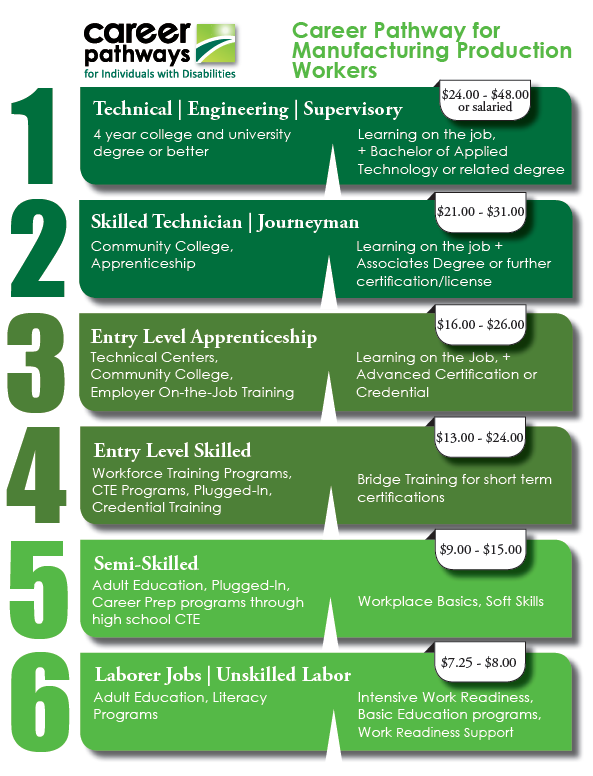 The CPID belief is that every grant should leave the system better, not just the services.Client-centered Career Pathways System: System Elements of CPIDFigure 2 below shows a progression of activities within a client-centered model of workforce development, beginning with career awareness and interest to identifying and entering into training to securing inclusive employment. Each step along this pathway involves the collaboration and investment of a range of WIOA partners and employers. Below the figure is a discussion of the partners, resources, and processes for each step in this CPID model. Throughout all of these steps are supportive services for individuals with disabilities to make the process accessible, successful, and responsive to their needs, strengths, and goals. 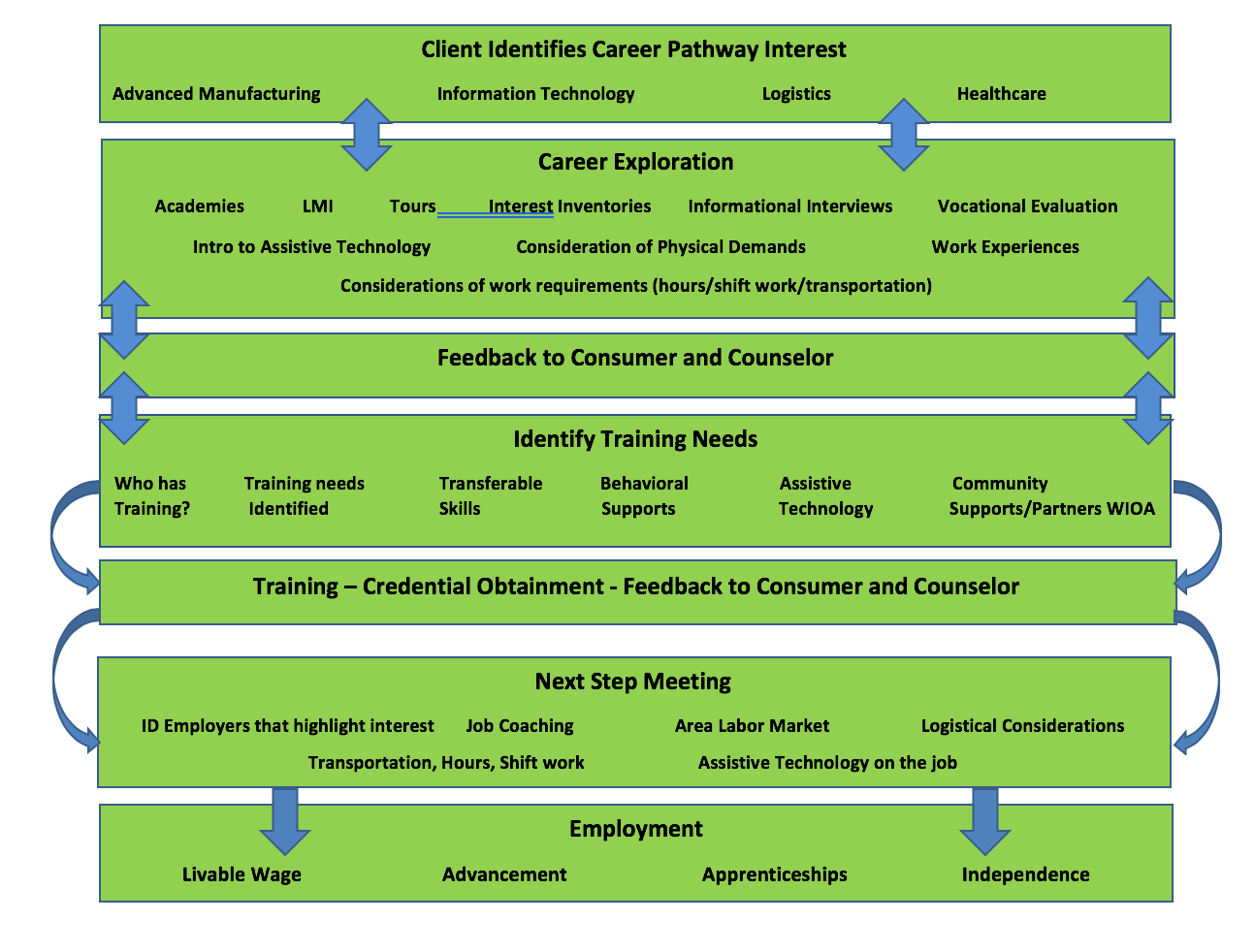 Figure 2. Client-centered model of workforce developmentThe Integrated Education and Training (IET) Blueprint: A Framework for Collaboration and TrainingIntegrated Education and Training (IET) is a mandated service delivery model for adult education programs that focuses on the concurrent integration of three essential instructional components:academic and literacy services, including English language acquisition,workplace readiness activities, including digital literacy and professional soft skills,and occupational training activities, preferably leading to an industry-recognized credential in an in-demand field. 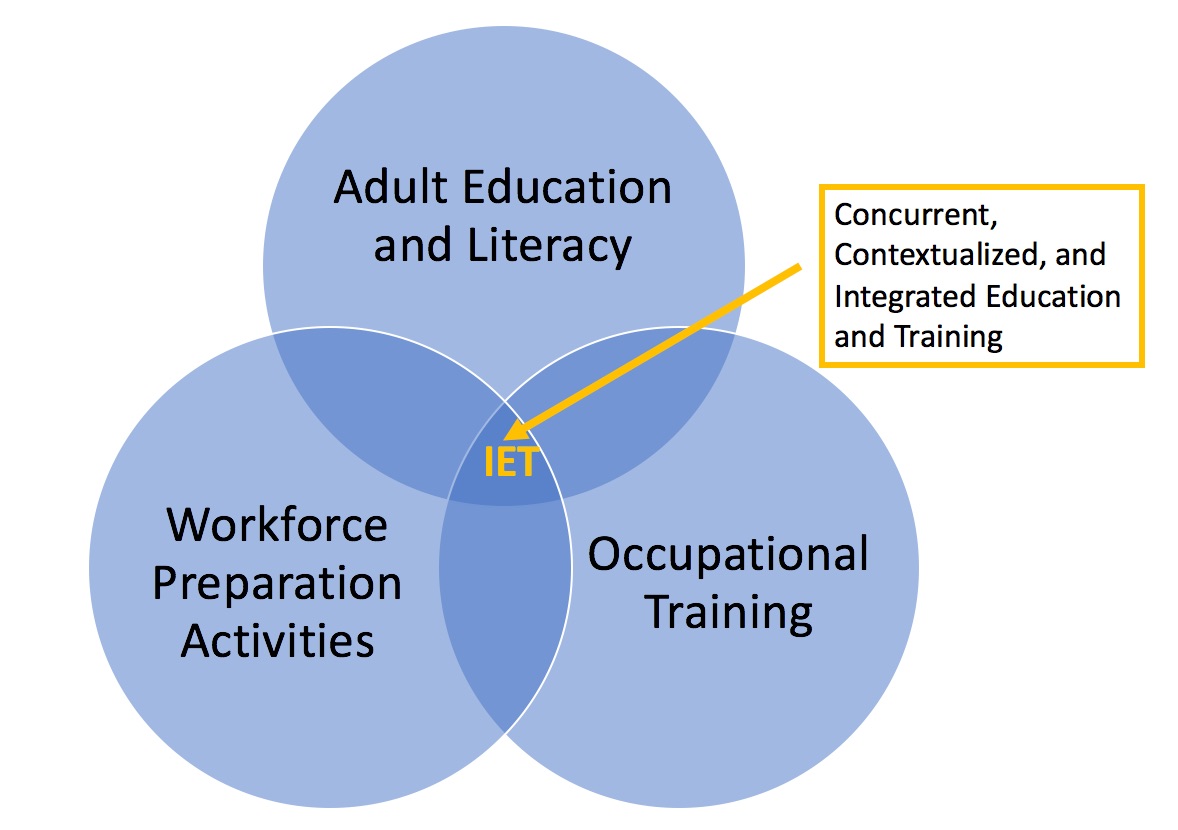 The Virginia Adult Learning Resource Center (VALRC) is a CPID partner and has developed a framework for building and implementing integrated training programs that serve the learner in a holistic manner that attends to the resources and supports any student will need to successfully complete a training program and progress to further education and training or to gainful employment. See Appendix C for the IET Blueprint Overview. A snapshot of major considerations for building an IET program is presented in this figure.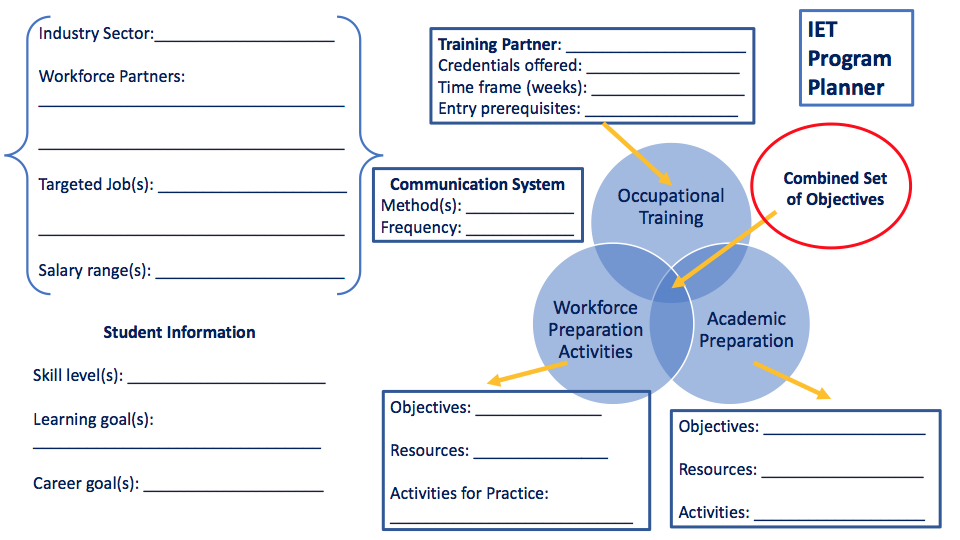 Figure 3. IET Program PlannerThe development of an IET program involvessector strategies,employer engagement, including input into the curriculum,service provider engagement, collaboration and co-planning between adult education and occupational/training instructors,supportive services for students,career coaching,a strong focus on strengthening academic skills and 21st-century skills, identification and application of relevant workplace readiness skills into instruction,industry-recognized credential preparation, and exposure to and experience with workplaces in the targeted industry. Integrating Instruction to Create Supported CoursesAs an essential component of an integrated education and training program, occupational training is provided in conjunction with an emphasis on workplace readiness skills (i.e., soft skills, time management, communication skills) and academic skills. The demands of modern workplaces go beyond simply learning occupational skill sets; expectations for understanding increasingly complex instructions, working in collaboration with diverse groups of people, and adapting skill sets as new technologies are developed demand that workforce system clients are prepared not only to work on day one, but are also prepared to adapt to changes in work conditions. It is incumbent upon focus on strengthening both academic and workplace readiness skill sets to best prepare our clients for success in the work place. Exemplar in Integrated Instruction In CPID’s Logistics cohorts, two instructors co-taught to deliver comprehensive support to their classes of IWDs. One instructor was certified to deliver occupational training, and the other was an adult education instructor with experience teaching IWDs. The two worked together to adapt activities, pedagogical approaches, and course pacing to best meet the needs of the students in their classes. It is important to note that they did not dilute or change the material required for the standardized Manufacturing Skills Set Certification (MSSC) exams, nor did they simplify content. They worked together to make the concepts more accessible to students through a range of strategies that would bolster their capacity to understand, retain, and apply the information. The incorporated the following strategies and considerations into their instruction: Clearly written short bursts of clear instructions on the board that were timebound, detailing what was expected every hour and including structured objectives and activities with simple and specific language; this also had the benefit of holding both instructors and students accountable for their objectives. Elimination of independent time in the classroom. They found that without structure, many of the students had trouble focusing. The MSSC included a lot of independent time to read from the book, and they realized the students could not do that without teacher intervention. As a way to reinforce the content, the content instructor took the MSSC PowerPoint presentations and deleted important words to make it into an activity, like a fill-in-the-blank.Repetitiveness, finding multiple ways of going over the same information, such as word scrambles, fill-in-the-blanks, crosswords with rephrased definitions so students had to think about what the concepts meant and what was being asked of them. Use of highlighters to bring focus to readings, emphasizing key concepts and main ideas. The instructors both first modeled what kinds of information to highlight, then helped students to use the study strategy on their own.  Institution of a No-Judge-Zone where students knew they were allowed to be themselves and realized they weren’t going to be judged for what they may perceive to be differences. The teachers would make mistakes and point them out, using them as a learning example. Incorporation of a range of A.T. with the aid of an A.T. Specialist who was always available and came into the class for 10 minutes every other day to help students to find something that worked for them in the classroom. The two teachers fully endorsed the use of A.T. and used them themselves in order to normalize them and take the stigma of using A.T. out of the class. The instructors remarked that several of the students changed drastically with the use of A.T. and would not have made it through the program without that support. (See http://www.vats.org/demo-loan.htm for more information about A.T. options.)Several recommendations come from the logistics pilot instructors:Ensure that the two instructors are able to work together as equal collaborators, making sure that students recognize that each instructor has equal value in their program. Provide adequate planning time prior to the start of the program. Provide access to training materials and other curricular supports far in advance of the start of the program so the instructors can work together to adapt and scaffold activities and assignments. Enable instructors to communicate with students’ VR counselors to help them make informed decisions regarding employment and training opportunities beyond the training program. Hire instructors who are fully committed to the students and who are open to working collaboratively with a co-teacher. Employer EngagementIn addition to strong partnerships between service providers, to develop and implement successful workforce training programs, project teams must involve key business partners early in the planning process. Whether in groups or individually, opportunities for employers to voice their questions, suggestions, and needs about workforce training programs not only strengthen program design but can also garner important support for hiring IWDs. CPID has used a variety of approaches to obtain employer guidance and support for the types of training programs under consideration. Some organizations already have longstanding business advisory boards that meet regularly to provide information about employee qualifications and updates on types of training needed, including new equipment, technologies, and workplace factors that impact training design and content. When new training programs are under consideration, these boards can offer important insights to the project team. They are already familiar with the organization and its programs, so they do not need extensive orientation before engaging in discussions about new or revised training.                            Cultivating Employer Relationships. The WWRC, a partner in CPID, worked closely with their advisory board when it began to plan its MTT program. The Hershey Company and Provides US, Inc., both represented on the manufacturing advisory board, regularly hire graduates from WWRC’s MTT program. With assistance from the VMA, and input from employers at the regional level, WWRC, working with CPID, was able to design and implement a successful training program that met employer needs. Each training area at WWRC is required to have an employer advisory board composed of three or more employer representatives with hiring authority, and these boards must meet at least twice a year. Other project teams must create their own ways of obtaining employer input. For example, when CPID leadership began to consider implementing a training program leading to certifications in logistics, an important career cluster in the Shenandoah Valley, the project team relied on team members from the Department for the Blind and Visually Impaired and Blue Ridge Community College to help identify employers to be approached. Both organizations work closely with employers in that region and maintain ongoing relationships through staff who have employer cultivation as a primary responsibility.Demand-side Meetings. To determine if a logistics training program would be supported by area employers, the logistics project team conducted a meeting to which all relevant employers were invited. The program included an overview of the proposed logistics training program as well as the credentials to be awarded. Ample time was allotted for participants to voice questions and concerns and to give input. Perhaps most important was the opportunity employers had to talk about the needs and challenges they face in hiring and retaining qualified workers. The outcome of that meeting was strong support for a logistics training program. About six months later when recruitment for the pilot was about to begin, the same group of employers were invited to meet again to learn about the new program. The employers were asked to provide job interviews for program participants who achieved certifications. Further development of the employer group included recruiting current employees to meet and talk with program participants, providing worksite tours, and engaging in other collaborative activities.  Trade Associations. Another effective way of working with employers is to develop strategic partnerships with trade or business associations and councils that can be regional, statewide, or even national in scope. These organizations often have outreach programs and training arms that can form the basis of important collaborative programs.  Examples under CPID are partnerships with the VMA and the Northern Virginia Technology Council.                                                                                                                   In addition to partnering with WWRC on the MTT program, VMA, through its Manufacturing Skills Institute (MSI), also collaborated with CPID and WWRC to conduct a Dream It Do It Academy on advanced manufacturing at Wilson for DARS consumers, modify its Lean Manufacturing Assessment to create an evaluation of employer readiness to hire people with disabilities, and host a full-time CPID employee imbedded within MSI to assist with the collaboration. (See the case study of the VMA and CPID partnership below.) The Northern Virginia Technology Council (NVTC) has partnered with CPID to conduct technology academies for youth in collaboration with SkillSource, the Northern Virginia workforce center, and Global Connections to Employment (GCE). NVTC’s membership represents about 1,000 technology businesses and organizations that have approximately 300,000 employees within the region. It is the largest technology council in the nation. Working with a regional organization with such a broad reach in the technology community enabled CPID to gain access to many more businesses and organizations than it would otherwise be able to do, while at the same time getting assistance in developing the technology academy.Summary: Employers as Advocates. Business partners are critical to the development of successful workforce programs, especially those focused on getting individuals with disabilities into the workforce and onto a career pathway. Employers that understand the value of hiring people with disabilities who are well trained and ready to begin a career become important advocates for these programs. Beyond advocacy, they ensure that their workplaces have the assistive technologies and other accommodations that enable individuals with disabilities to do their best work.  Case Study in Employer Partner Engagement: Virginia Manufacturers’ Association (VMA)According to the Executive Director of the Manufacturing Skills Institute of the Virginia Manufacturers’ Association, before VMA began its collaboration with CPID, “it did not know that people with disabilities could be good employees in manufacturing”. Once VMA developed that understanding, it took another two years of concentrated effort to help the manufacturers themselves to begin to understand that fact. Without its involvement with CPID, VMA and its membership would not have begun to appreciate the contributions that IWDs could make within the workforce. The VMA transformation occurred over time with the intense commitment the Executive Director and the daily involvement of a CPID staff member who became imbedded with VMA and MSI. The Director remembered the first year of the collaboration as marked by shadowing each other to learn as much as they could about each other’s work. As they worked together, the VMA and CPID began to take advantage of opportunities for MSI to collaborate with CPID and its other partners to create new and often innovative programs: Accessibility Benchmark System (ABS) – Based upon the lean manufacturing assessment that MSI had been using with manufacturers, the ABS includes an assessment of readiness to hire people with disabilities. (Lean manufacturing or lean production is a system that focuses on the elimination of waste within manufacturing to streamline processes and reduce costs.) The questions on ABS are scored 0 – 4 as the assessor(s) tour the plant. Any question scoring more than a 0 must be supported by documentation of actual achievement. The assessment takes three to four hours and is followed by a discussion of the results with the plant manager and a human resources representative. The goal of ABS is to help employers determine how ready they are to hire IWDs and what process improvement opportunities are available to them. Employers learn about supports that are available from the state and what assistive technology is available through equipment already used at the facility. Once the company is ready to hire individuals with disabilities, MTT graduates can apply for job openings at that plant. ABS is one significant way that VMA through MSI can continue to work with DARS after the CPID program ends. MTT at WWRC. MSI collaborated with CPID and Wilson to implement the MTT program in advanced manufacturing which provides the MT1 and three other certifications. The MT1 is an onboarding credential developed by VMA to give participants key skills and basic knowledge of manufacturing. Individuals completing the program can apply for positions that pay as much as $50,000 a year plus benefits. It is currently offered at all 22 community colleges in Virginia and in 80 high schools. MT1 is one of the top 10 credentials offered in Virginia. MTT has become a regular course offering at WWRC with about 30 students participating each year.Dream It Do It Academies. MSI conducts Dream It Do It Academies for middle school students throughout the state. It worked with WWRC to conduct an academy on advanced manufacturing for 20 participants. The academies give youths an introduction to manufacturing as a viable career path. Lean Technology Case Study: Tools for Employer PartnershipsLean is a management philosophy based on a system of tightly-coupled practices organized to deliver value with the lowest possible amount of waste.What is the Lean Technology Assessment?CPID is working in partnership with the VMA with goals to have a clear understanding of what manufacturers need in their future employees, help develop quality and consistent training, change disability stereotypes, and shrink the skill and interest gaps in advanced manufacturing.With this in mind CPID developed a Lean Technology Assessment that examines Lean Manufacturing and Assistive Technology.  It is hoped that this tool will enable manufacturers to explore assistive technology options that would help all employees as well as fit neatly within the Lean principals.The Lean Technology Assessment Case StudyGoal: Help IWDs acquire marketable skills and credentials that enable them to secure competitive integrated employment in high-demand, high-quality occupationsThe Lean Technology Assessment contains ten category worksheets describing best practices that constitute the following attributes of a successful Lean CPID transformation: 1.       Communication and Culture	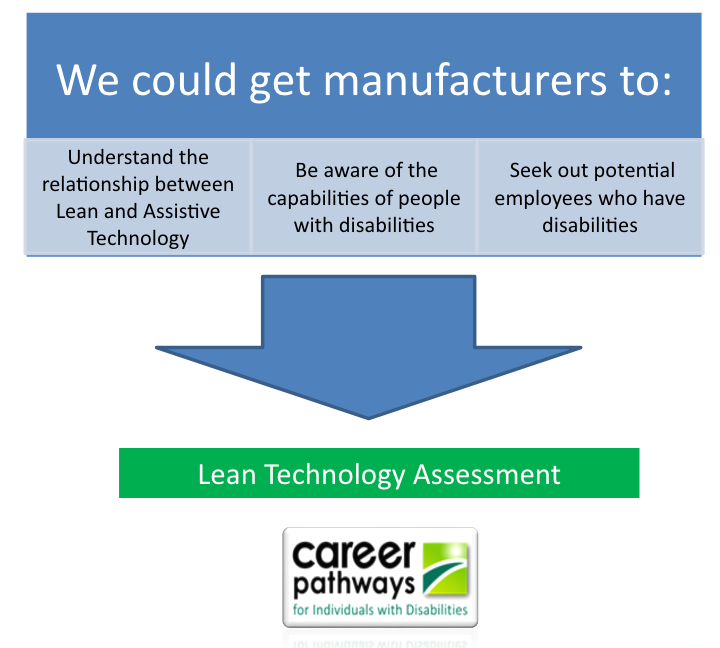 2.       Information and Technology	3.       5S and Assistive Technology	4.       Standard Work		5.       Continuous Improvement	6.       Operator Flexibility		7.       Mistake Proofing		8.       Change Over		9.       Pull and Balanced Production	10.     Tax CreditsLean Assessment, Category Worksheet ExampleBelow is an example of a worksheet for the Communication and Culture category to identify best lean practices in a workplace. Figure 4. Lean Technology WorksheetConclusion: Maintaining and Growing CPID Projects To continue to grow the initial pilot projects and developing partnerships, CPID has embarked on several efforts to ensure these kinds of collaborative programs flourish beyond the scope of the grant. These efforts include education and training for practitioners and workforce system stakeholders working with IWDs, outreach and marketing efforts, and systems alignment processes that make the needs of IWDs more readily identifiable and accessible for service providers and employers. Education and OutreachTraining and Service Provider Partnerships. CPID created a training on hidden disabilities and Assistive Technology in the various parts of the state that CPID was initiated. This included the Blue Ridge, South Boston, and Northern Virginia regions and this would then spread out to include several conferences. The idea was to train partners working with individuals with disabilities on how hidden disabilities present themselves within the classroom and work settings. Many of the trainings included partners from various agencies, which allowed participants the opportunity to share what their agency did and provide information on how to refer someone for supportive services. This networking opportunity allowed agencies to see how they could braid their resources. These trainings also helped CPID spread the word about their Assistive Technology Loaner Library as well as provide partners an opportunity to get some hands-on experience with AT. Each training helped refine the concepts that were included in the online class.VALRC’s Online Course, Disabilities and the Adult Learner. CPID also collaborated with The Virginia Adult Learning Resource Center (VALRC) to develop and deliver an online course called Disabilities and the Adult Learner for adult education instructors and trainers to work more effectively with IWDs in the classroom. This course was open to any adult instructor, both within and outside of the adult education system, and was delivered online as a facilitated 6-week course. Facilitators from CPID and VALRC worked together to integrate content and activities and to provide expertise in adult learning for IWDs.  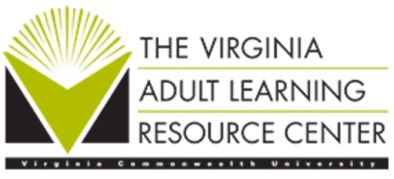 Below is a brief course description offered in the first week of the class: This 6-week course will help you discover the keys to strengthening your work with adults who have disabilities. Through multimedia presentations, interactive project assignments, and discussions with your peers and an experienced facilitator, you will:learn how to plan and adapt appropriate instruction for adults with both learning and other physical disabilities,identify and begin to collaborate with local organizations and state agencies that offer supportive services and resources for adults with disabilities, develop a toolbox of assistive technology and behavior management strategies for immediate use in the classroom, and learn about the Americans with Disabilities Act (ADA) and legal responsibilities and services. This course was developed through a collaborative partnership between the Department of Aging and Rehabilitative Services (DARS) and the Virginia Adult Learning Resource Center (VALRC). The course continues to be offered and is one of the more popular offerings in the VALRC training suite, revealing a strong interest and perceived need among adult educators to learn more about effectively serving IWDs in their classrooms.Motivational Interviewing (M.I.)VR counselors, instructors, and other service providers were provided the opportunity to attend one of two four-day sessions on Motivational Interviewing (M.I.), a counseling method of change-oriented conversation that helps people resolve ambivalent feelings and insecurities to find the internal motivation they need to change their behavior. It is a practical, empathetic, and short-term process that takes into consideration how difficult it is to make life changes.MI is a conversational approach designed to help people with the following:Discover their own interest in considering and/or making a change in their life (e.g., diet, exercise, managing symptoms of physical or mental illness, reducing and eliminating the use of alcohol, tobacco, and other drugs)Express in their own words their desire for change (i.e., "change-talk")Examine their ambivalence about the changePlan for and begin the process of changeElicit and strengthen change-talkEnhance their confidence in taking action and noticing that even small, incremental changes are importantStrengthen their commitment to changeThere are four core principles of M.I.:Express empathyRoll with resistanceDevelop discrepancySupport self-efficacyThese are principles that are beneficial for all who work with IWDs to help instill confidence, purpose, and motivation in any arena of their educational, professional, or personal lives, but it is particularly useful for helping IWDs establish their own reasons to and their own strategies for pursuing and fulfilling their goals. Outreach and Marketing The CPID WebsiteAs part of its outreach and sustainability efforts, CPID has developed a website with information and resources for 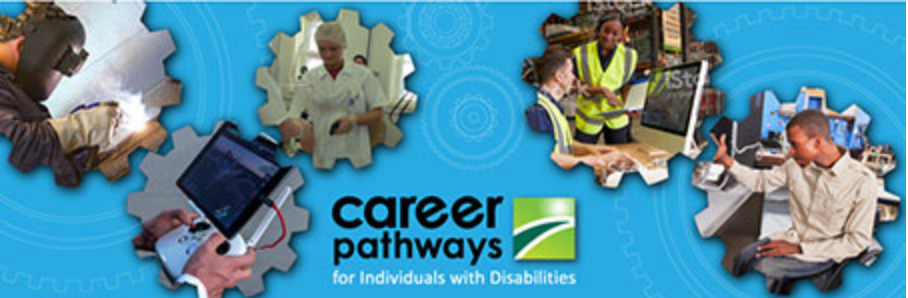 career seekers,VR counselors,and businesses. It also has a section listing all trainings, activities, and relevant credentials that are offered through and in conjunction with CPID programs. See Appendix B for a Flier of the 2018 Academies. The site also links to Youtube videos with student testimonials and information about the training programs and resources for IWDs in career pathways. See the video on the WWRC Manufacturing Technology Program here: https://www.vadars.org/gsp/cpid/training.htm I. For career seekers the site presents information on choosing and embarking on a career pathway. This section provides step-by-step information on developing a career plan, a list of services available to IWDs on a career pathway, links to resources on available training and CPID academies, and frequently asked questions about initiating the process. See the site for access to all of the information: https://www.vadars.org/gsp/cpid/careerseekers.htm II. For VR counselors, the site offers suggestions for how VR counselors can assist their clients with decisions about career exploration, assessments, trainings, and accommodations. The page includes a list of frequently asked questions regarding career pathways and CPID,  as well as a link to the client referral form. See the page for details: https://www.vadars.org/gsp/cpid/VRcounselors.htm III. For businesses, the site lists resources specific to working with IWDs. It includes frequently asked questions on how IWDs can help a business and some of the financial incentives that may come with hiring and retaining IWDs. The resources included areDARS’ Business Services - Virginia state agency that offers various no cost services to employers to help recruit, screen, train and maintain employeesDBVI’s WorkForce Development Services - Virginia state agency offering help for employers with Work Opportunity Tax Credit, On the Job Training, Internships, and both Paid and Unpaid Work ExperiencesVirginia Employment Commission - Describes the nine hiring groups that qualify for the Work Opportunity Tax CreditTicket to WorkElevate Virginia - Virginia Board of Workforce Development initiative to promote business growth and develop job skills of Virginians.Job Accommodation Network - Reviews legislations, publications and typical accommodations used in the workplace for people with disabilitiesThink Beyond the Label - Walks employers through steps to determine tax credits and incentives when hiring someone with a disabilityAsk Earn - Provides free information for employers who want to recruit, hire and retain employees with disabilities. Learn about job accommodations, employment laws, where to find qualified workers and how to create an inclusive workplaceNOVA Services - Menu of Employer Services from Northern Virginia Workforce PartnersState Apprenticeship GrantSee https://www.vadars.org/gsp/cpid/employers.htm for links to specific information.Additional Outreach MaterialsReferral form: https://www.vadars.org/gsp/cpid/VRcounselors.htm FlowchartCP maps and career cluster information, Schedules of activities, https://www.vadars.org/gsp/cpid/training.htm Training/webinar informationTune into WWRC’s Video Showcase on Youtube, https://www.wwrc.net/default.htm ADD- Co-enrollment webinar and GW WebinarsAppendix A. List of Academies and Training ProgramsAppendix B. Flier for 2018 Academies This flier and a list of 2018 activities can be accessed here: https://www.vadars.org/gsp/cpid/training.htm Appendix C. IET Blueprint Overview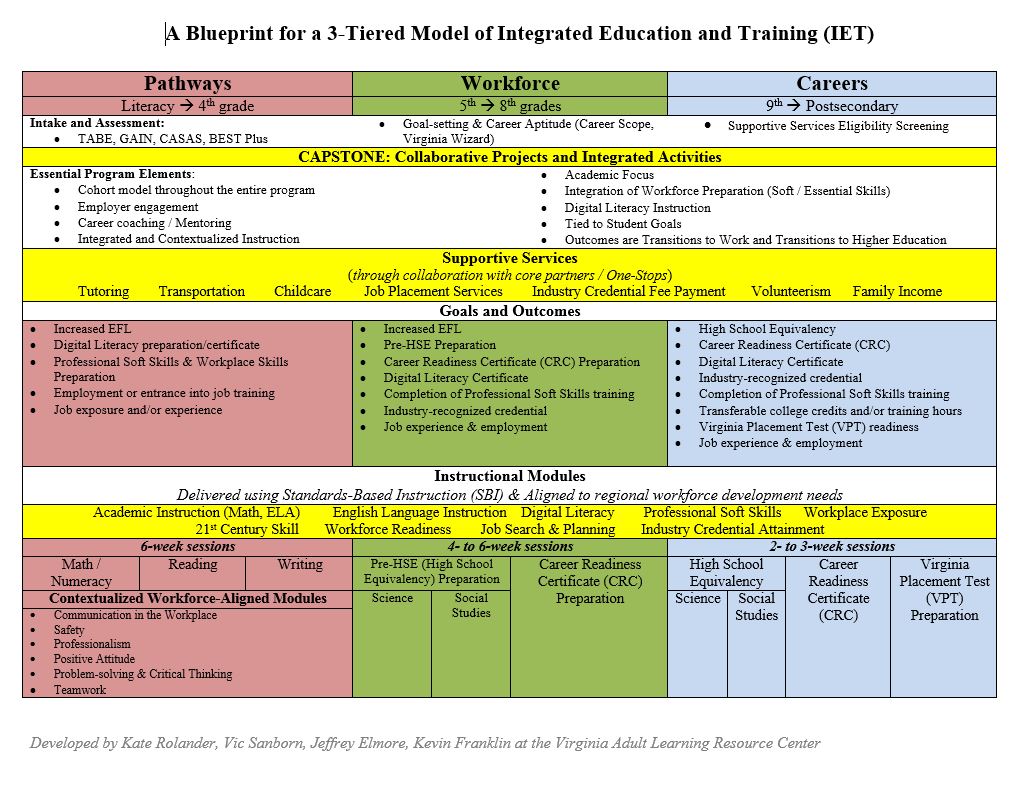 See www.pluggedinva.com for more information, and click on the Educational Resources tab for an Instructor’s Guide and an Implementation Manual. Appendix D. List of Acronyms AIR ……………………………………………………………..American Institutes for Research AQCP ………………………………………………….…..Alliance for Quality Career PathwaysAT …………………………………………………………………………..Assistive Technology BRCC ……………………………………………………………Blue Ridge Community College CNC………………………………………………………………... Computer Numerical Control CPID …………………………………………..Career Pathways for Individuals with Disabilities CSAVR …………………………...Council of State Administrators of Vocational Rehabilitation DARS ………………………………………...Department for Aging and Rehabilitative Services DBVI ……………………………………………..Department for the Blind and Vision Impaired FANTIC …………………Financial Aid for Noncredit Training Leading to Industry Credentials IT ………………………………………………………………………..Information Technology IWDs ………………………………………………………………...Individuals with Disabilities MI ……………………………………………………………………...Motivational Interviewing MOU …………………………………………………………….Memorandum of Understanding MSI ………………………………………………………………...Manufacturing Skills Institute MT1………………………………………………………….. Manufacturing Technician Level 1 MTT ………………………………………………………...Manufacturing Technology Training NICERC …………………………………National Integrated Cyber Education Research Center NOVA…………………………………………………… Northern Virginia Community College NVTC …………………………………………………….Northern Virginia Technology Council OSHA …………………………………………...Occupational Safety and Health Administration PBS ………………………………………………………………….Positive Behavioral Supports RSA……………………………………………………… Rehabilitation Services AdministrationVALRC…………………...……………………………Virginia Adult Learning Resource CenterOutcome Measures for ParticipantsOutcomes for Programs and Service ProvidersEnter career pathways in manufacturing, technology, or logistics Complete training in their selected career pathway(s)Obtain industry-recognized postsecondary credential(s)Achieve competitive integrated employmentAchieve weekly wages comparable to the industry standard for their occupationsReceive employer-paid benefits Increased program accessibilityIncreased program participation by individuals with disabilities Increased career counseling knowledge and skills related to career pathwaysIncreased benefit planning assistance, incorporating financial asset management Enter career pathways in manufacturing, technology, or logistics Complete training in their selected career pathway(s)Obtain industry-recognized postsecondary credential(s)Achieve competitive integrated employmentAchieve weekly wages comparable to the industry standard for their occupationsReceive employer-paid benefits System-level OutcomesEnter career pathways in manufacturing, technology, or logistics Complete training in their selected career pathway(s)Obtain industry-recognized postsecondary credential(s)Achieve competitive integrated employmentAchieve weekly wages comparable to the industry standard for their occupationsReceive employer-paid benefits Increased integration of VR into regional career pathways systemsIncreased ability to meet area employers’ needs in high-demand occupations CPID GoalsHelp individuals with disabilities acquire marketable skills and credentials that enable them to secure competitive integrated employment in high-demand, high-quality occupationsEnhance the capacity of existing career pathways programs in Virginia to effectively serve individuals with disabilitiesAnticipated CPID Outcomes Increased ability to meet area employers’ needs in high-demand occupations Increased integration of VR into regional career pathways systemsSupport ServicesAppropriate assistive technology services and devicesSector Strategies DefinitionSector strategies are partnerships of employers within one industry that bring government, education, training, economic development, labor, and community organizations together to focus on the workforce needs of an industry within a regional labor market. At the state level, they are policies and investments that support the development of local sector partnerships. Sector strategies can do the following:Address current and emerging skills gapsProvide a means to engage directly with industry across traditional boundaries Better align state programs and resources serving employers and workersNational Governor’s AssociationStrategic Partnership Showcase: The Virginia Manufacturing Association (VMA)Co-location: VR and the VMAWe built a crucial strategic partnership with the Virginia Manufacturer’s Association by positioning a highly skilled VR professional in their office and day to day operations. This relationship has resulted in creating trust and a solid partnership. They are learning our values and are including IWDs into their talent pipeline. We work with them to close what we call the ‘interest gap’ in modern manufacturing, or the gap in understanding that the environment and skills needed for today’s modern manufacturing has little resemblance to the industry of past decades. Labor Market Information (LMI) data and demographics tell us that in the State of Virginia we have 6,000 manufacturing jobs a year to fill in the next ten years.  Much of this is due to the aging out of the workforce. That’s 60,000 jobs in just one industry sector. Our state training center for IWD, Wilson Workforce Rehabilitation Center (WWRC), has partnered with VMA to produce a fully accessible Manufacturing Technology Training certificate program in 2016. We plan to roll out the supports we provided to our students to the entire state CCS this year through a series of trainings and webinars. We have built an effective collaborative model.  Starting with our partnership with DBVI, we have increased joint participation at WWRC and through our Dream It Do It (DIDI) Academies. The Cyber Robotics Academy we held at DBVI this year included both DARS and DBVI CPID participants who were able to attend and stay at the DBVI Campus.  In our VMA DIDI academies we partner closely with our Workforce Centers’ WIOA staff and area education partners. Some examples include our academies in Southside VA (Area 8) held at the CCs and with the Area 4 Computer Numerical Control Machining at the Valley Career and Technical Center.In summary, our strategies for building a strong partnership include an embedded full time VR professional with the VMA;building a business-centered partnership;creating a talent pipeline; andimplementing training at the WWRC and through academies.ActivityCostReductionSavingsReduction in recruitment advertising$17,50050%$8,750Reduction in Interviews required$6,75050%$3,375Reduction in meetings required$2,02550%$1,013Reduction in pre-employment testing$10,20050%$5,100Reduction in candidate screening (HR time)$1,25050%$625Total$37,725$18,862Elimination of staffing fees$50,000100%$50,000Role in CPIDShared Resources & ExpertiseShared Outcome Measures & Mutual BenefitsWilson Workforce and Rehabilitation Center (WWRC)Shenandoah and South Central Workforce Development BoardsVirginia Manufacturers Association Virginia Adult Learning Resource at Virginia Commonwealth UniversityVirginia Department of Education, Adult Education and Special EducationVirginia Community College System Blue Ridge Community CollegeShenandoah Initiative for Adult EducationVirginia’s Career Pathways WorkgroupGeorge Washington UniversityNational Institute on DisabilityAmerican Institute for ResearchLean and CPIDLean and CPIDLean TechnologyImproving processesOrganized work areaReduce Wastes, e.g., motion, peopleStandardize workMistake proofPoint of Use StorageValue is defined by the userAssistive TechnologyImproving peopleUniversal designMinimal physical effortFoolproof designFlexible use of toolsCommunication and Culture0 1 2 3 41Plant Mgt. Communicates with all levels of the organization on topics regarding employee satisfaction, diversity, and organization objectives at least twice per year.0Observations: Observations: 2Employees are able to accurately describe the organizations goals and how their job contributes to the achievement of those goals.0Observations:  Observations:  3There is a formal process for production workers to receive feedback concerning problems found in downstream processes or from customer correspondence.0Observations: Observations: 4Production employees working in groups to address performance, quality or safety issues is encouraged by management.0Observations: Observations: 5Employees at the shop floor level understand and use common performance metrics to monitor and improve the production processes.0Observations: Observations: 6There is an accommodation policy in place with disability training available and openness of upper management toward disability0Observations:   Observations:   Total Score0Lean CPID Category Score = Total/240.00